DictamenEn la Facultad de Filosofía y Letras de la Universidad de Buenos Aires, a los 3 días del mes de abril de 2024, siendo las 14 horas se reúne la Comisión Evaluadora encargada de dictaminar en la Selección Interna para efectuar un (1) incrementos interinos de dedicación del cargo de Jefe de Trabajos Prácticos con dedicación simple a Jefe de Trabajos Prácticos con dedicación semi-exclusiva, para la cátedra de Historia de la Filosofía Antigua (Departamento de Filosofía), integrada por los Profesores Claudia Marsico e Ivana Costa, por las graduadas Natalia Jakubecki y Gabriela Müller, y los estudiantes Matías Flores y Luciano González.En vista de lo dispuesto por la Junta Departamental del Departamento de Filosofía para las selecciones internas con igual número de aumentos de dedicación que de candidatos, el jurado exceptúa de la clase de oposición y la entrevista a la postulante Malena Tonelli (DNI 25226275), actual Jefe de Trabajos Prácticos de la Cátedra de Historia de la filosofía antigua.De acuerdo al Reglamento de Selección Interna para el Ingreso y Promoción de Docentes interinos del Departamento de Filosofía procede a analizar y valorar los antecedentes. Una vez considerado el material presentado y cumplimentados los pasos establecidos, la Comisión Evaluadora, siendo las 14 horas del día 3 de abril de 2024, procede a la elaboración del siguiente dictamen: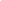 Aspirante: Malena TonelliExposición de la evaluación cualitativa:El perfil de la aspirante es plenamente adecuado y consistente con su experiencia docente y su tarea académica de calidad en el área. El plan de trabajo docente es también de excelente calidad y refleja cabalmente los desarrollos originales en el tema elegido, que se enmarca plenamente en los lineamientos de la asignatura.Por todo lo expuesto, la Comisión Evaluadora propone el siguiente orden de mérito:1º Malena Tonelli (DNI 25226275) (104 puntos) y recomienda se incremente la dedicación en el cargo de Jefa de Trabajos Prácticos con dedicación simple a Jefa de Trabajos Prácticos con dedicación semi-exclusiva a Malena Tonelli (DNI 25226275) para desempeñarse en la cátedra de Historia de la filosofía antigua.Siendo las 15 horas del día 3 de abril de 2024 se da por terminada la actuación de esta Comisión.FirmasIndicadores a Evaluar.Valores Sugeridos.Jefe de Trabajo Práctico c/ Dedicación Semi-Exclusiva o ExclusivaAntecedentes de la aspirantePuntosFormación (entre 0 y 13 pts.)De Grado para la Docencia y la Investigación (0 o 2 pts).2 pts. (Profesorado o Licenciatura)Prof. de enseñanza media y superior en Filosofía2Formación (entre 0 y 13 pts.)De Posgrado para la Investigación (entre 0 y 9 pts.).Hasta 5 (Especialización), 6 (Maestría) o 9 (Doctorado) pts. no acumulativos.Doctora en Filosofía9Formación (entre 0 y 13 pts.)Idiomas (entre 0 y 2 pts.).Entre 0 y 2 pts.Inglés, francés, italiano, portugués, griego y latín2Investigación (entre 0 y 13 pts.).Participación en Proyectos de Investigación Acreditados (entre 0 y 5 pts.).Hasta 1 (miembroinvestigador), 3(Co-Director/a o 5 (Director/a) pts. no acumulativos.4 direcciones, 2 codirecciones, 15 participaciones como miembro de equipo5Investigación (entre 0 y 13 pts.).Becas (entre 0 y 4 pts.).Hasta 1 (beca de grado), 2 (beca de maestría o doctorado) o 4 (beca posdoctoral) pts. no acumulativos.Becas de grado, doctorado y posdoctorado4Investigación (entre 0 y 13 pts.).Carrera de Investigador (entre 0 y 4 pts.).Hasta 2 (Asistente), hasta 3(Adjunto), hasta 4 (Independiente).No consigna0Producción (entre 0 y 15 pts.).Publicaciones (entre 0 y 11 pts.).Hasta 5 publicaciones sin referato y hasta 11 publicaciones con referato.1 libro, 10 cap. de libro, 9 artículos, 1 traducción, 5 reseñas, 8 actas11Producción (entre 0 y 15 pts.).Participación en Eventos Científicos (entre 0 y 4 pts.).Entre 0 y 4 pts.56 ponencias 4Actuación Institucional (entre 0 y 19 pts.)Docencia (entre 0 y 12 pts.).En la materia objeto de la selección (hasta 7 pts.), en la especialidad en el nivel universitario salvo en la materia objeto de la selección (hasta 4 pts.), en el nivel superior universitario salvo en la materia y la especialidad objeto de la selección (hasta 2 pts.), en el nivel terciario o medio (hasta 1 pts.).JTP de Historia de la filosofía antigua (FFyL) (ingreso a la función en 2013), JTP en Filosofía Antigua en UNLP (ingreso al cargo en 2010); dictado de seminarios en varias instituciones y materia optativa en FFyL-UBA12Actuación Institucional (entre 0 y 19 pts.)Tareas de Formación (entre 0 y 3 pts.).Dirección de adscriptos (hasta 1 pts.), tesistas (hasta 1 pts.) y becarios (hasta 1 pts.).Dirección de 1 adscripción, 1 tesis de grado, 1 tesis de posgrado, 1 co-dirección de tesis de grado, 4 direcciones de becas, 1 co-dirección de becas3Actuación Institucional (entre 0 y 19 pts.)Extensión (entre 0 y 2 pts.).Hasta 2 pts.No consigna0Actuación Institucional (entre 0 y 19 pts.)Responsabilidad Institucional (entre 0 y 2 pts.).Hasta 2 pts.Coordinación de doctorado en UNSAM2Clase de oposición y Plan de Trabajo y Coordinación de Prácticos (hasta 40 pts.).Hasta 40 pts.Hasta 40 pts.La aspirante presenta un plan de trabajo y coordinación de prácticos alineado con el programa de la materia, donde se ofrece una fundamentación adecuada del tema y las fuentes a estudiar. La metodología descripta es consistente y describe detalladamente criterios y fases. Los objetivos son claros, realistas y coherentes con el problema general y las actividades. La secuenciación es pertinente y la bibliografía es actualizada y adecuada al nivel del curso. Los criterios de evaluación son detallados y consistentes con el enfoque general. La calidad general es excelente.40Plan de Investigación (sólo para Aspirantes a Cargos con Dedicación Exclusiva o Semiexclusiva, hasta 10 pts.).Hasta 10 pts.Hasta 10 pts.El plan de investigación trata de la recepción de la noción platónica de alma en Plotino y Proclo. Los objetivos generales y específicos son detallados, realizables y bien conectados con el estado de la cuestión, que revela un excelente conocimiento del tema, incluyendo debates actuales. La metodología es totalmente adecuada y suficiente para lograr los resultados esperados y las actividades están bien diseñadas y son consistentes con los objetivos. La factibilidad está asegurada. 10100/110 pts.100/110 pts.110 pts.104